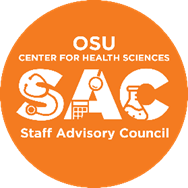 Staff Advisory Council – AgendaThe Staff Advisory Council will meet on September 15, 2020 at 12pZoomJoin Zoom Meetinghttps://osuchs.zoom.us/j/95602086328?pwd=cmRHT2h3RDFLRjJQSktLR3N4dm5rdz09Meeting ID: 956 0208 6328Passcode: 182922One tap mobile+16699009128,,95602086328#,,,,,,0#,,182922# US (San Jose)+12532158782,,95602086328#,,,,,,0#,,182922# US (Tacoma)Meeting ID: 956 0208 6328Passcode: 182922Find your local number: https://osuchs.zoom.us/u/aFzUFfd19All meetings are open to all staff of OSUCHS.Call to Order: Sherrita SweetRoll Call: Michelle LovelessApproval of Minutes: 8/18/20Approval of the AgendaReports of University Committees: AdministrationFacilities- Angelyn HolmesITWellnessSocial MediaPlease follow our Facebook page for all health education/programming!  OSU Center for Health Sciences WellnessFitness Center HoursFitness Center hours will expand to mimic campus operational hours starting Wednesday (9/16/2020)  Tour Tahlequah Step Challenge (Coming Soon)The Tour Tahlequah Step Challenge is a one-month walking challenge that encourages its participants to get active while learning more about the local restaurants, parks, and history of the Tahlequah community as well as its surrounding areas.  From October 1st – 31st, joining us as we walk the distance between must-see destinations found within a 30-minute drive from the OSU CHS Cherokee Nation Campus.  Be on the lookout for additional registration information coming your way!You don’t actually walk to the physical location.  You simply have to walk the associated distance to meet the checkpoint.  Group FitnessGroup Fitness classes are back in session.  Visit the CHS Fitness Center or OSU Center for Health Sciences Wellness Facebook page for more info.  Personal TrainingPersonal Training sessions are now available in the CHS Fitness Center.  We have 4 trainers on staff and they are ready for clients!  Contact Alanna.harris@okstate.edu for more info. Future ProgrammingWellness WorkshopsWe will be opening our wellness workshop series this semester.  There will be many different topics to choose from (nutrition, time management, teamwork, stress, screen time, etc.).  Your department will have the ability to submit a request form and we will either come to your location for the lecture (if we can maintain social distancing protocols) or you will be able to access the trainings virtually via pre-recorded material along with Zoom interaction.Fitness on the GoThis is a program we’re looking to get off the ground soon as well.  This is a program that will allow departments to request personalized fitness classes for their employee population.  Sessions can either be done in the CHS Fitness Studio, or we can come to your location (if space allows).  Mental Health First AidBe on the lookout for another MHFA training invitation.  Possibly looking at the month of November for dates.  HR- Tina TappanaSecurityOfficer Reports:Secretary - Michelle Loveless- noneTreasurer - Darlene DuBoisVice Chair – Diana SandersChair –Sherrita SweetSAC SWOT Discussion Standing Committees ReportRules and Procedures CommitteeCommunications CommitteeAwards and Recognition CommitteeOutreach & Fundraising Committee“Threats” Discussion/Brainstorm			New Business: Potential New Member IntroductionsChris YoungKate RobertsonAnnouncements:New members interested in joining SAC please let the Secretary Michelle Loveless know!Reminder to let us know that if there are any concerns or issues you have that you would like for us to address with Administration, let your Executive Board know! AdjournmentNext Meeting: October 20, 2020 12p via ZOOM 